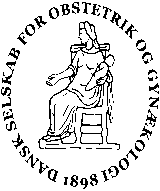 Referat DSOGs bestyrelsesmøde Virtuelt møde23.april 2020 kl. 9:00-12:30Ordstyrer:	Ida Jepsen	Referent: Anna AabakkeIP= informationspunkt, DP= Diskussionspunkt, BP= BeslutningspunktAfbud: Morten Hedegaard (MH), Malou Barbosa (MB),Tilstede: Hanne Brix Westergaard (HW), Annemette W. Lykkebo (AL), Frank Pedersen (FP); Anita Sylvest (AS), Tine Greve (TG), Britta Frederiksen-Møller (BF), Ida Jepsen (IJ), Lars H Pedersen (LP), Anna Aabakke (AA) Fjóla Jónsdóttir (FJ),Godkendelse af referat (se dropbox)Godkendt uden rettelserOpfølgning på TO-DO fra sidste referat1: Lars og Sten RasmussenPunktet udgår, da tvivl om, hvad det omfattede.LP bedes tjekke referat fra februar omkring problemstilling.2: Malou og forslag til guidelineUdsat. 3: Hanne skriver til Jeppe med ny guidelineskabelonHBW har kontaktet gyn og obs guidelinesstyregrupper mhp. ensartethed af guidelineskabelon. Se desuden under evt. omkring forslag til skabelon fra LVS.4: Lars anmoder professor kollegiet om at være med til at holde overblik over Corona studierne.LP vurderer ikke, at professorkollegiet er det korrekte forum at få overblik fra. LP foreslår, at man spørger ledende overlæger. HW og AL forsøger at initiere kontakten til ledende overlæger.5: Hanne skal skrive til Jeppe og Lone vedrørende kurset i moderation.Udført. Ikke modtaget svar.6: Anita, Britta og Tine: Afklaring vedrørende bands til forårsmøde og efterårsmøde.IDA aflyst. Band fra efterårsmøde takket ja til at komme på Hindsgavl.7: Britta undersøger om vi i højere grad kan anvende Zoom.Ny host koster samme som nyt abonnement. Overvejer ekstra abonnement til de to guidelinestyregrupper. Enighed om at finansiere dette som test i et år.COVID 19 Ny revision på vej i dag eller i morgen, da politisk beslutning om at alle fødende og indlæggelser > 24 timer skal podes.Godt samarbejde med jdm.foreningen, DSAIM, neonatologer og DFMS.Anbefaling om covid-19 antistof test ved TORCH trækkes tilbage i næste version.Nordiske selskaber anvender også dansk vejledning.AS har udarbejdet en vejledning omkring risiko for thrombose ved covid-19 via DSTH. Opdateres jævnligt.Det foreslås, at DSOG presser SST for anbefaling om, at personale på fødegangene, som håndterer covid-19 gravide, skal have adgang til FFP3 masker.Det foreslås, at der tilføjes en vejledning til gravide omkring, hvorvidt deres børn skal i institution. HW forslår, at DSOG foreslår SST at tilføje spørgsmål til listen med hyppigt spurgte spørgsmål.Der ønskes vejledning omkring værnemidler ved podning af smittede. StrategipapirTG, HW og AL vil mødes og færdiggøre strategipapir.Masterclass fx CTG og UK (henvendelse fra Åbenrå)Det foreslås at emnet diskuteres med professorkollegiet ved strategiseminaret i august.TG udfærdiger svar til Åbenrå.Strategiseminar. Dagsorden. Hvem skal inviteres?Det vurderes, at vi kan invitere, da vi satser på at kunne afholde møder med 20 deltagere.Ved evalueringen sidste år overvejede vi at samle repræsentanter fra alle grupper – logo, guidelinestyregrupper og professorkollegiet i samlet forum også. Dette besluttes.Det foreslås at sende spørgsmål fra bestyrelsen til grupperne på forhånd.Strategipapir er stort set færdig og AW foreslår, at det udelades fra mødet i år, alternativt kun som opsummerende punkt.Der foreslås at tilføje punkt med diskussion af positive udfald af COVID-19 krisen.Der foreslås diskussion af masterclass.Guideline format og organisering mm.Det foreslås, at alle guidelinegrupper – inkl. de øvrige subspecialer – skal inviteres samlet. Formen skal dog vurderes.Det besluttes, at invitere formanden for hvert subspecialeselskab og to repræsentanter fra LOGO, professorkollegiet og guidelinestyregrupperne.TG udfærdiger program med HW og AW.Udvalgsformændende bedes vurdere, om der er punkter til diskussion på strategiseminaret.Hvad har vi af projekter og samarbejder som er sat på stand-by under Corona?Dimensioneringen: Intet nyt. Det blev angivet før corona, at der ville være afgørelse/udmelding i juni.Subspecialisering: Møde aflyst omkring ensretning pga. covid.Ppmed pga. GA. Sandbjerg lægger program i dag. HBW har kontaktet jdm.foreningen omkring joint venture. Spørgsmålet er om det bliver en NKR efter corona af financielle årsager. AW foreslår, at vi uanset anmoder SST om finansiel støtte til en joint guideline. Der er enighed om, at en endelig guideline skal være et samarbejde mellem obstetrikere og jdm og skal godkendes i begge fora.HBW kontakter jordemoderforeningen og jordemoderfagligt selskab og lægger op til videre diskussion.Afventer revision af svangreomsorgen. Samme SST-kontaktpersoner som covid, så nok udsat af denne årsag.Organisering af fødeområdet: afventer svar. Samme SST-kontaktpersoner som covid, så nok udsat af denne årsag.Uddannelse:ENTOG (European Network of Trainees in Obstetrics and Gynecology) har udsendt survey omkring covid-19’s inflydelse på uddannelse. AA foreslår, om lignende survey ville være relevant I DK – udsendt af FYGO evt. i samarbejde med UU.AW kommenterer, at der fremadrettet vil være mange operationer. Vigtigt at uddannelse fortsat prioriteres her.FP informerer om, at praksis har mulighed for at tage uddannelsesforløb og evt. medicinstuderende. FP opfordres til at kontakte de ansvarlige professorer ved hvert universitet og PKL samt de tre videreuddannelsesregioner (VUR). AA fremsender kontaktinfo til PKL og VUR.Erstatningsansættelser kan komme på tale.Nyt fra		IPFYGO: - Alle kurser aflyst.- Henvendelse fra Kasper Aaboe. FJ har svaret og har skrevet informationsmail til LOGO. Har ikke fået svar.- Regning på Koldingsfjord på 60’000. 6 medlemmer har tilbagebetalt billet. Økonomisk presser det ikke FYGO.DFKO: - Aftale mellem Regionernes takst og lønningsnævn og FAPS mhp. overflytning af subakutte patienter fra sygehusene til praksis. Løber til 1. juli 2020. - Medlemmerne meget tålmodige på trods af nedsat omsætning.- Nu igen fuld aktivitet med gældende afstands-anbefalinger.- Fertilitetsbehandlinger genopstartet.EFU: - Nyt er behandlet under andre punkter.UU: - Tjekliste nu også på hjemmesiden. Således er alt målbeskrivelsesrelateret materiale nu på hjemmesiden.Webmaster: - Ikke til stede.Kasserer: - Tilbyder oplæring i booking af zoom møder. Man kan kontakte BF for dette.- Til næste møde skal følgende på dagsordenen: Godkendelse af 2019 regnskab og 2020 budget. Forventet varighed til punktet 45 min – 1 time.Videnskabelig sekretær: - NFOG fonden: Færre ansøgninger i marts 2020. Problem med brug af penge pga. covid-19.- Kun ét abstract indsendt til forårsmødet. Det besluttes at reklamere for dette igen – både på hjemmesiden (MB) og via LOGO.Organisatorisk sekretær:- DSOG har ansat en sekretær fra Kolding (Annette Lyngs Jensen), som skal løse de klassiske opgaver og ad-hoc opgaver. Aktuelt en del indkøringsopgaver til hende. Ansat til 7 timer/ugen og til flere opgaver en tidl. sekretær.Nyt fra NæstformandenMøde d. 5/5 kl. 9-10 på zoom. HW og AW beslutter inden d. 28. april, om mødet opretholdes.Nyt fra FormandenFolkemødet aflyst.Evt- Efterårsmødet på Hindsgavl- 8. – 9. Oktober. Bestyrelsesmøde 7. oktober.- Program fastholdes, hvis oplægsholdere kan.- Det foreslås at programmet forlænges fredag til kl. 14 eller 15. TG laver forespørgsel.- Det foreslås at have hot-topics eller COVID-19 på programmet – fx inkl. kort news om covid-19 forskningsprojekter i Dk og/eller info fra eksperter. Det besluttes, at Fygo og EFU udarbejder forslag til program omkring hot-topics om COVID-19.- FYGO vil gerne have mulighed for at afholde generalforsamling – fx i løbet af formiddagen torsdag. Gerne inden DSOGs generalforsamling. Bestyrelsen bakker op omkring dette. Det besluttes, at denne finder sted i det store lokale inden mødet Torsdag fra 9:00-10:30, og at det faglige DSOG-program reduceres med 1 time og starter kl. 11:00.- Mennesker, som skal inviteres: Søren Brostrøm. HW kontakter ham.- Niels Jørgen Secher pris: Aktuelt ingen indsendte kandidater. Skal annonceres igen i Juni måned (MB). Kandidaten skal udpejes på bestyrelsesmødet i september.- Vælg klogt spørgeskema- Evidensbaserede og patientorienterede kampagner.- DSOG er blevet bedt om at vurdere relevans af 10 foreslåede fokusområder.- De 10 forslag præsenteres og diskuteres.- 2, 3 og 8 prioriteres fra DSOGs side.- Andre områder, som kan belyses: Bakteriel vaginose og brugen af antibiotika, da der ikke kan podes. Mikroskopi kan også udføres i praksis.Mastit – for hurtig AB behandling.Endometrit og behandling af dette.- Guidelineskabelon fra LVS (mail dateret 21. april)- MH aktuelt sygemeldt. TG påtager sig at købe kurv og sende til MH.- Private skanningsklinikker, som ikke overholder anbefalinger- DSOG og dansk jordemoderselskab har informeret medlemmer med opfordring om at opretholde anbefalinger. Men en del er ikke medlemmer.DSOG har orienteret SST.Det besluttet ikke at gøre yderligere for nu.